Hello everyone!My maternity leave is over and I’m back with you all but it’s not quite how I expected it to be! You’re all a little more used to this than I am by now so if something isn’t clear or is missing please let me know. Send me your work either by email (jonest499@hwbmail.net or tag me in your uploads to Hwb), I’d love to see how you get on with it all. Miss Jones This week the focus for Maths is measures, specifically length. MondayWhat are metric measurements?https://www.bbc.co.uk/bitesize/topics/z4nsgk7/articles/zqf4cwxUse this online tool to remind yourself how to use a ruler correctlyhttps://www.topmarks.co.uk/maths-games/measuring-in-cmUsing this grid to help you, find and measure 10 items in your house. Write them as a mixed units (_cm_mm or _m_cm) and in centimetres (_._cm) or metres (_._m) if you can. When you have finished, write the measurements in the correct order. TuesdayGreen- pg 38, place the answers in the correct places (give them the answers all mixed up)Blue- pg 38Reds- pg 39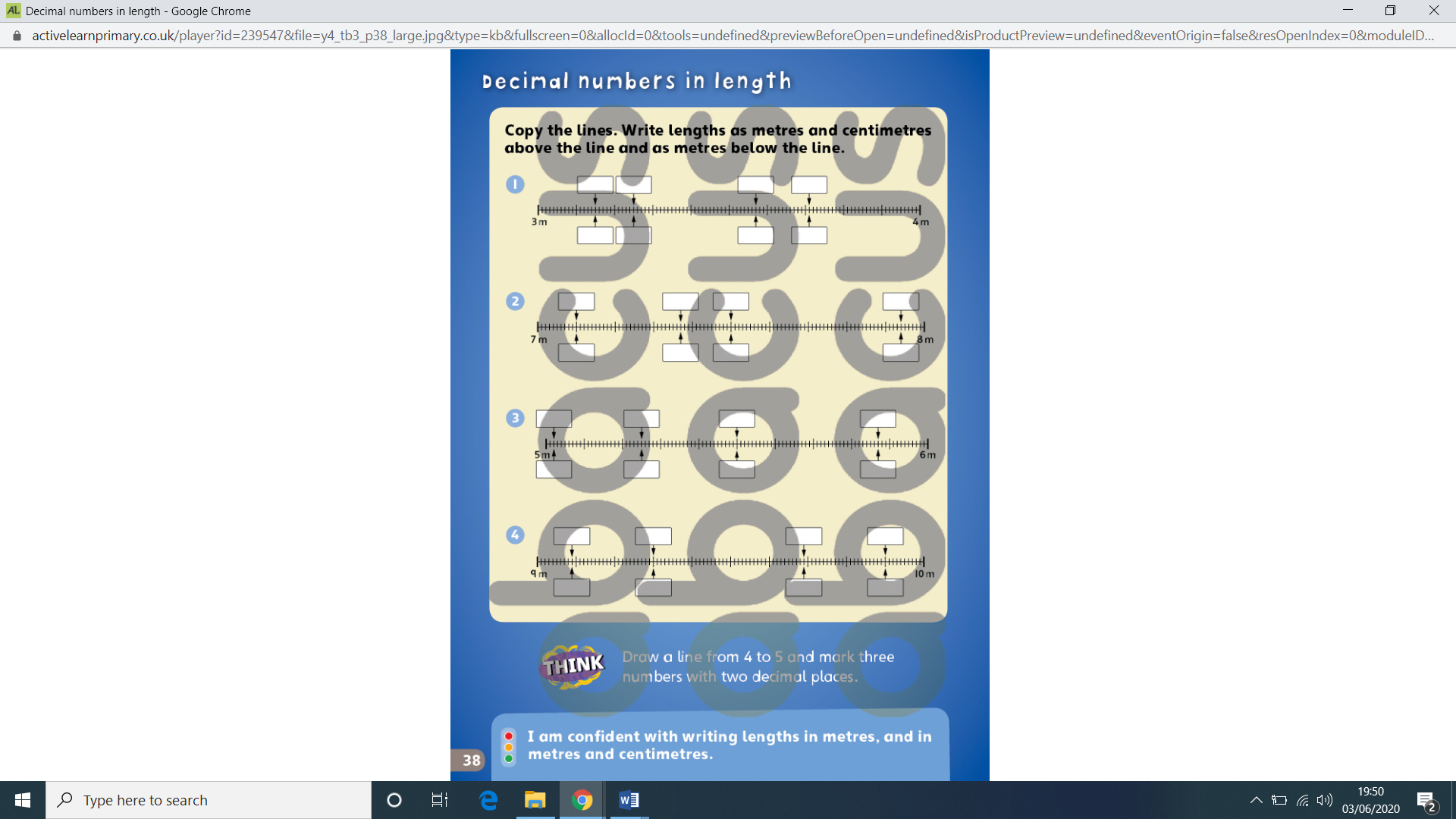 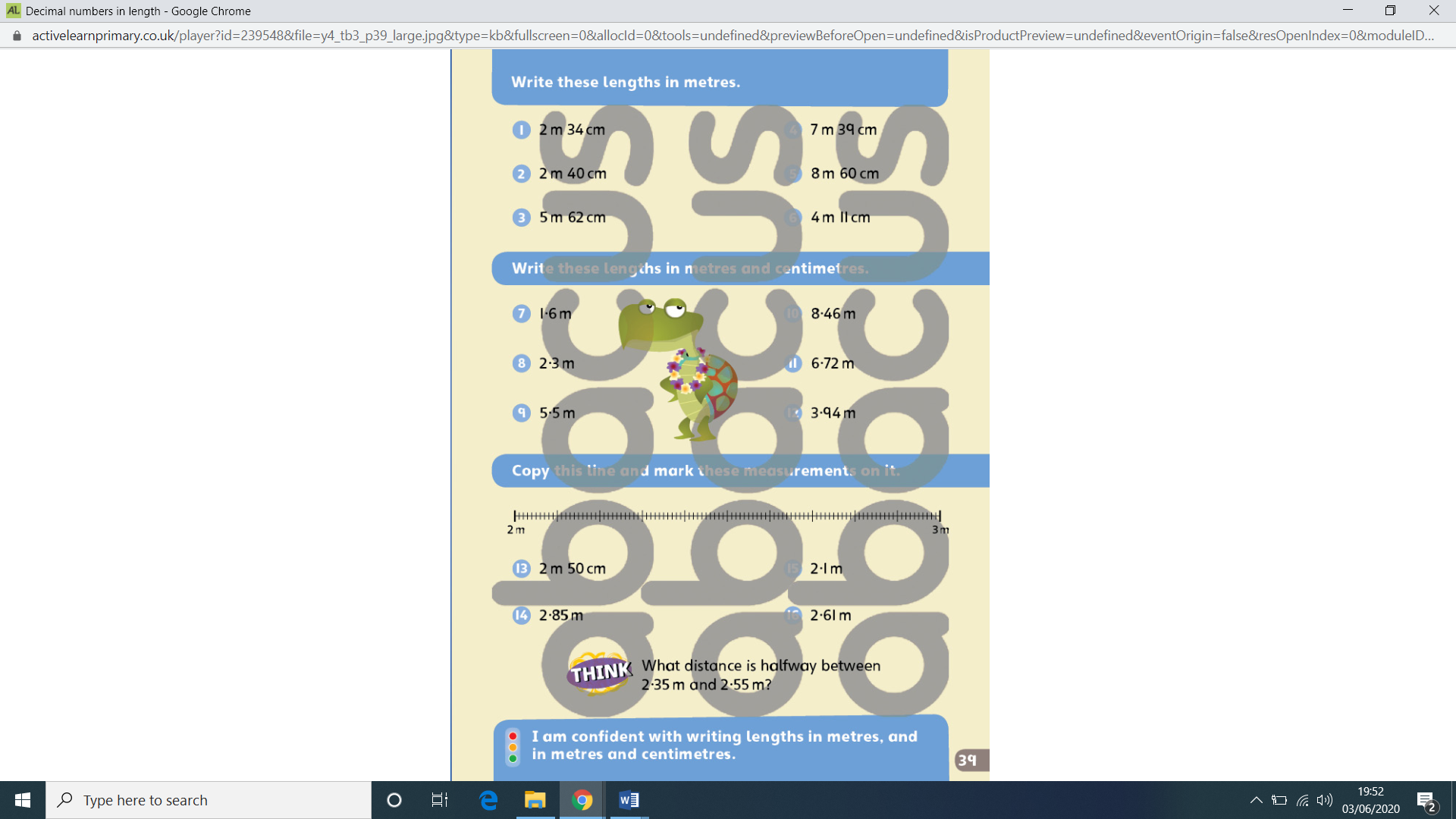 WednesdayGreens- pg 40Blues- pg 41Reds- pg 42Y5- pg 42 and calculate the differences between some of the distancesChallenge for anyone who wants to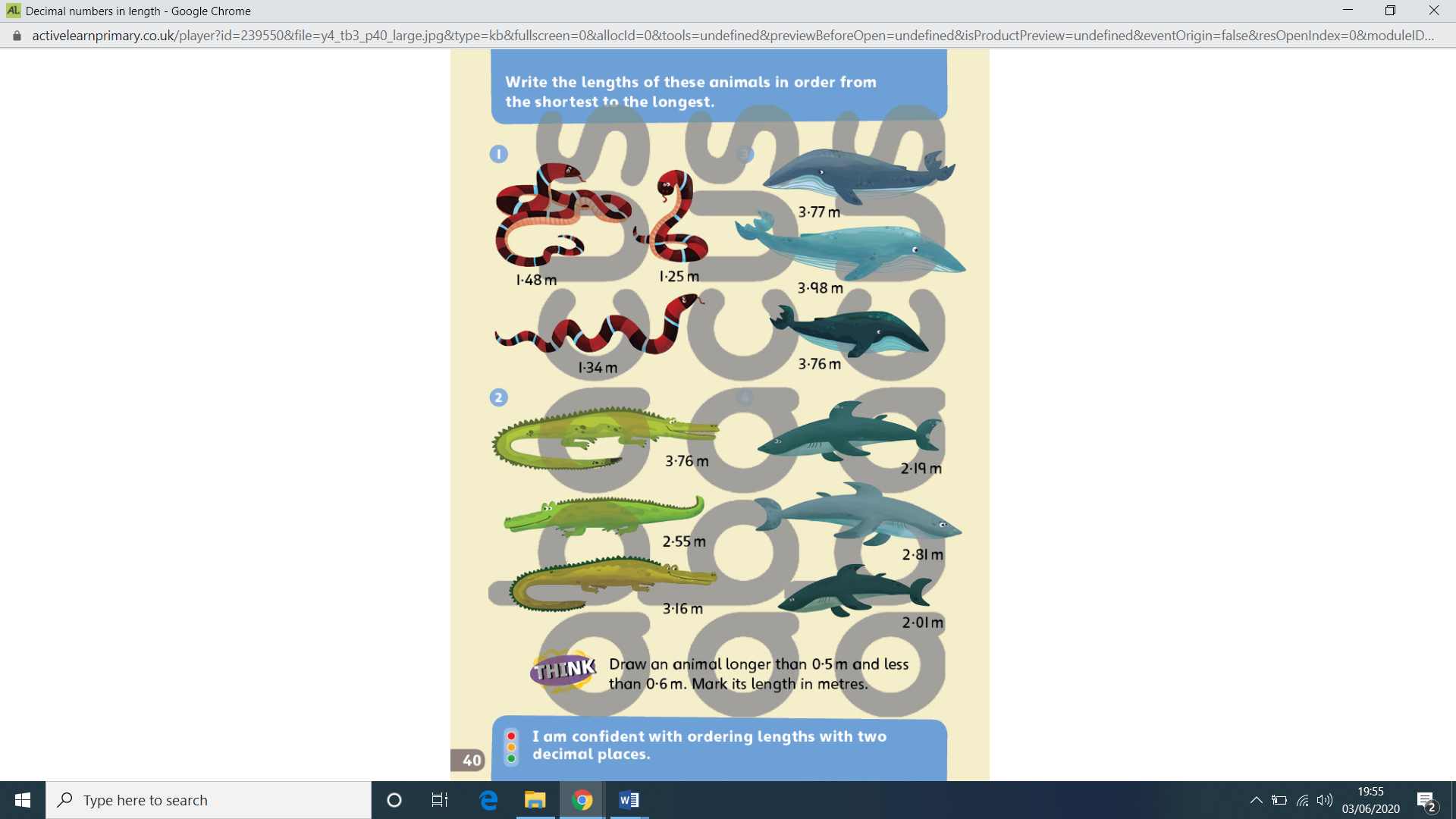 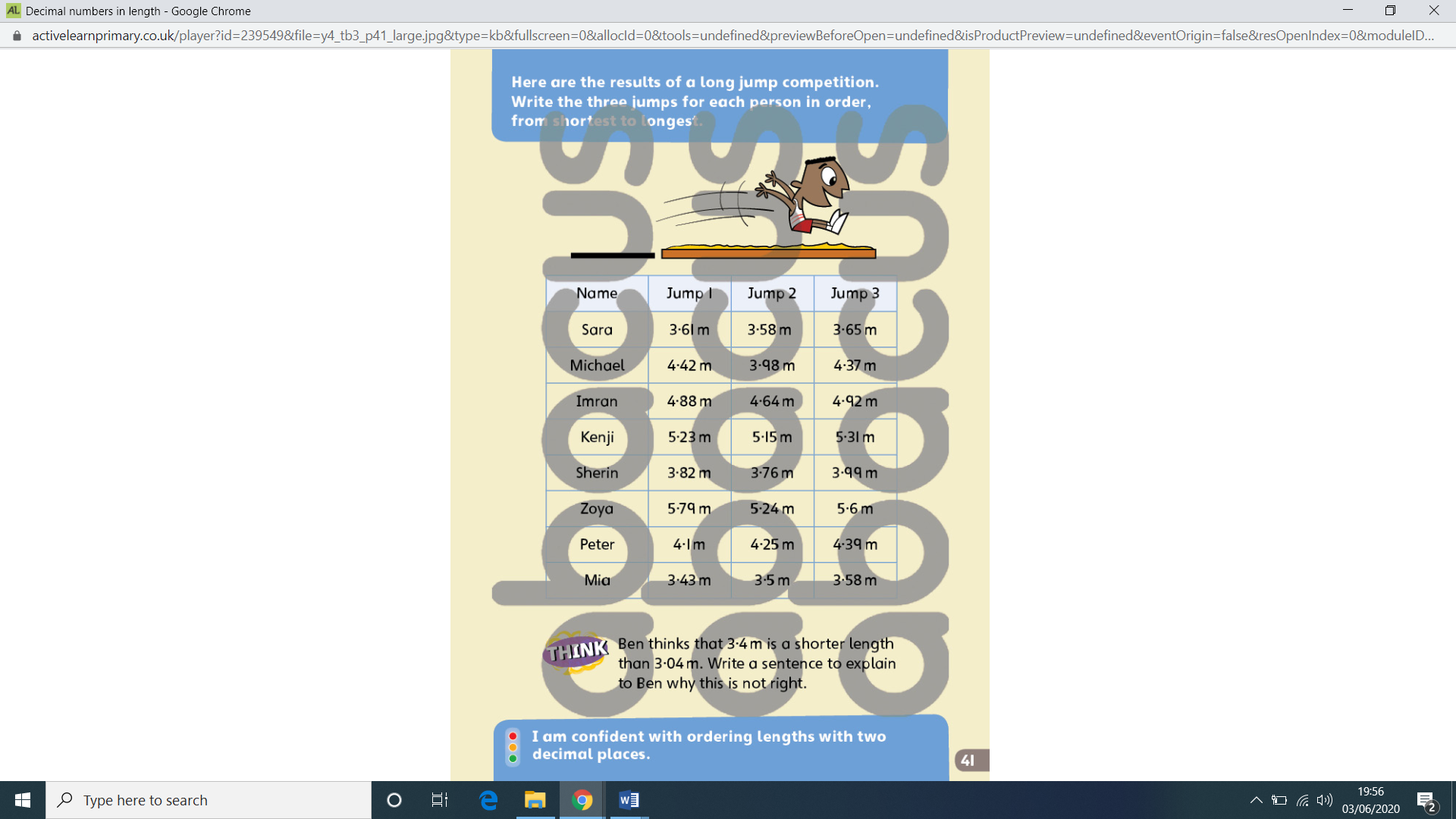 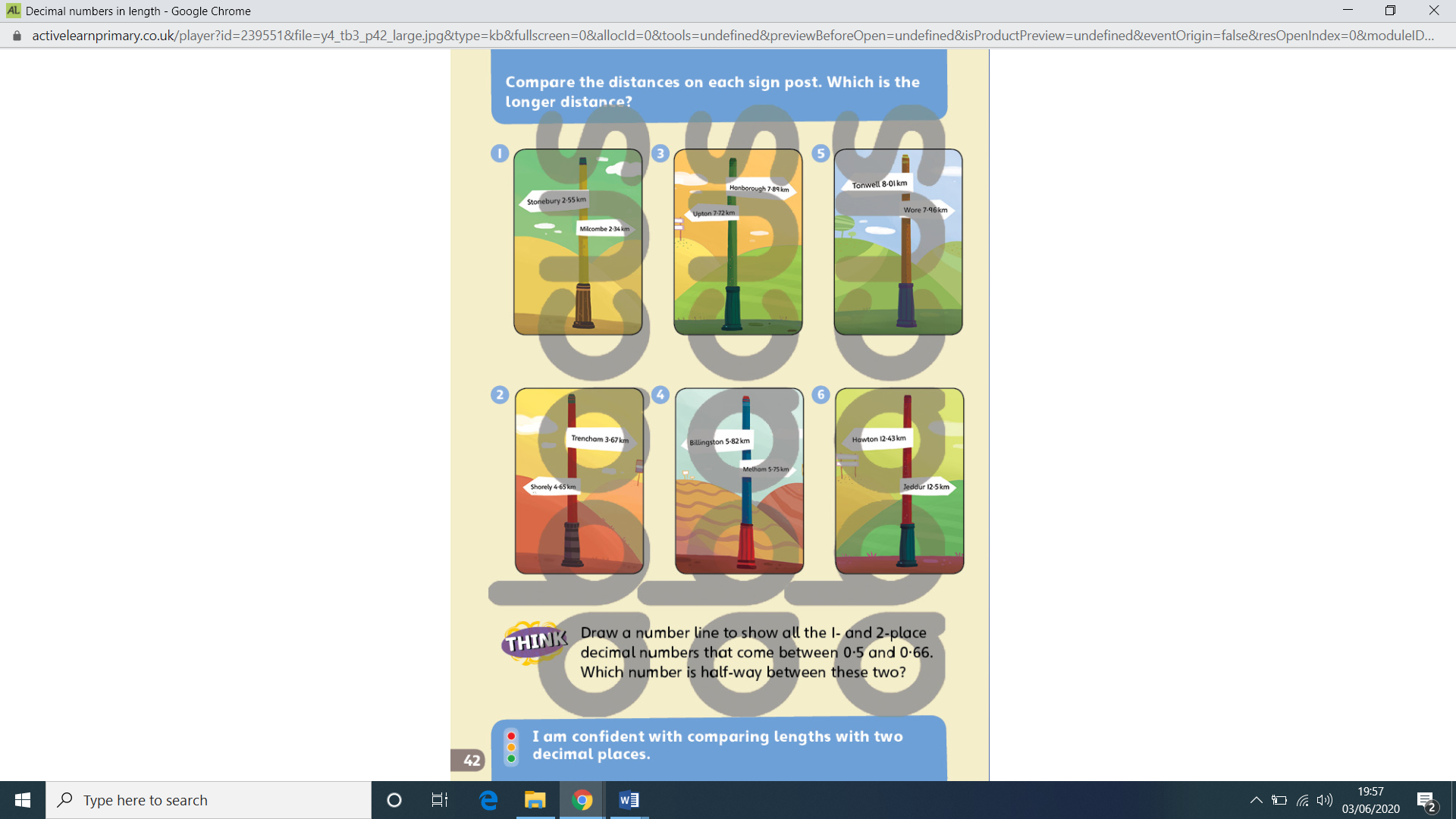 ChallengeUse maps on the Internet to find the distance to different places from where you live. Compare the distances. We might not be able to go far at the moment but that doesn’t need to stop us from imagining we can go!!ThursdayAll groupsEstimate the length around the outside of your hand? Can you remember what you call the length around the outside of something (perimeter)? Find a way to measure the perimeter of your hand, record the measurement in _cm_mm and _._m  Use this measure to help you estimate the perimeter of different family members’ hands. Measure the perimeter of their hands. Whose are the biggest and smallest? An extra task if you fancy it!!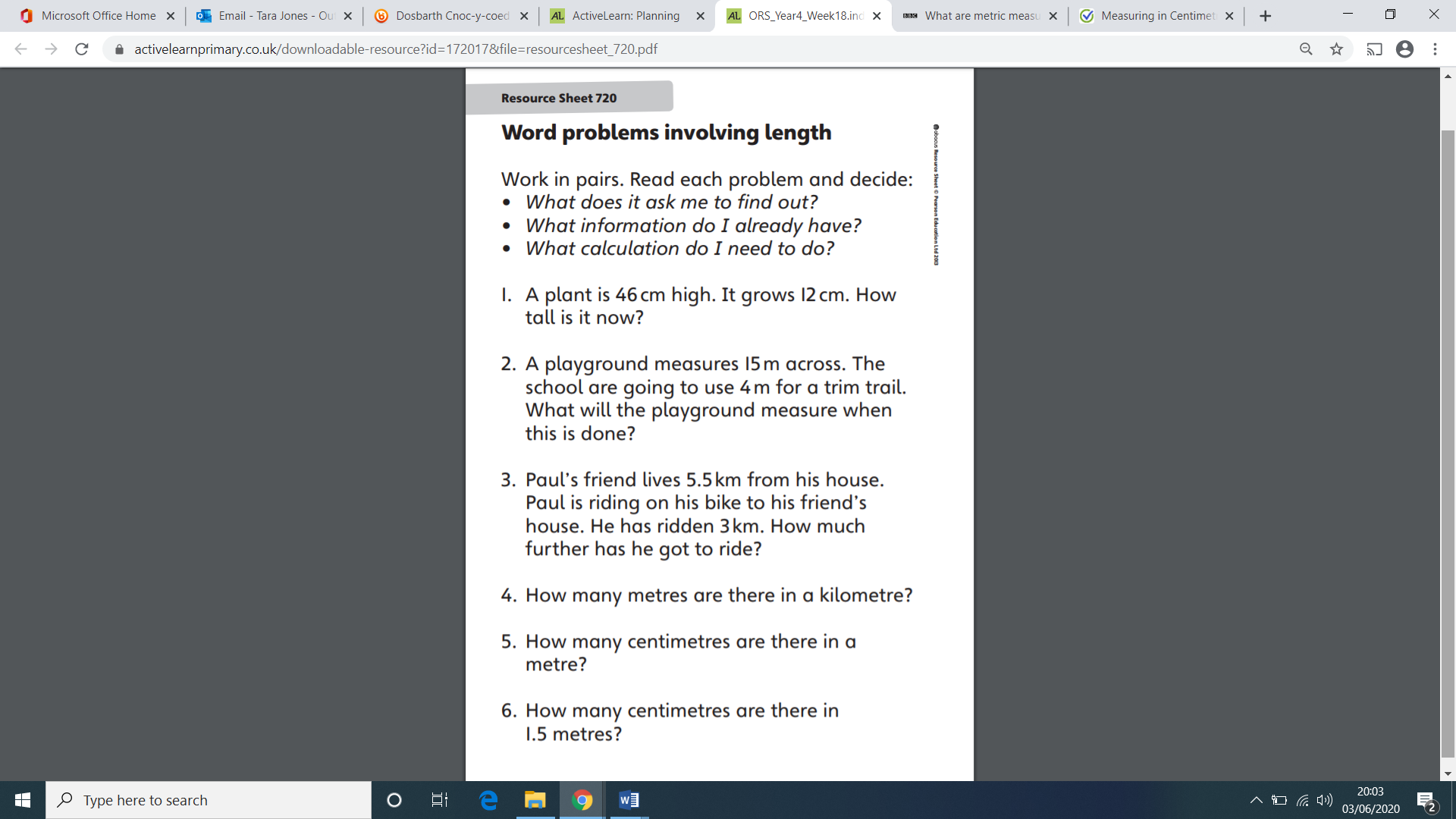 Answers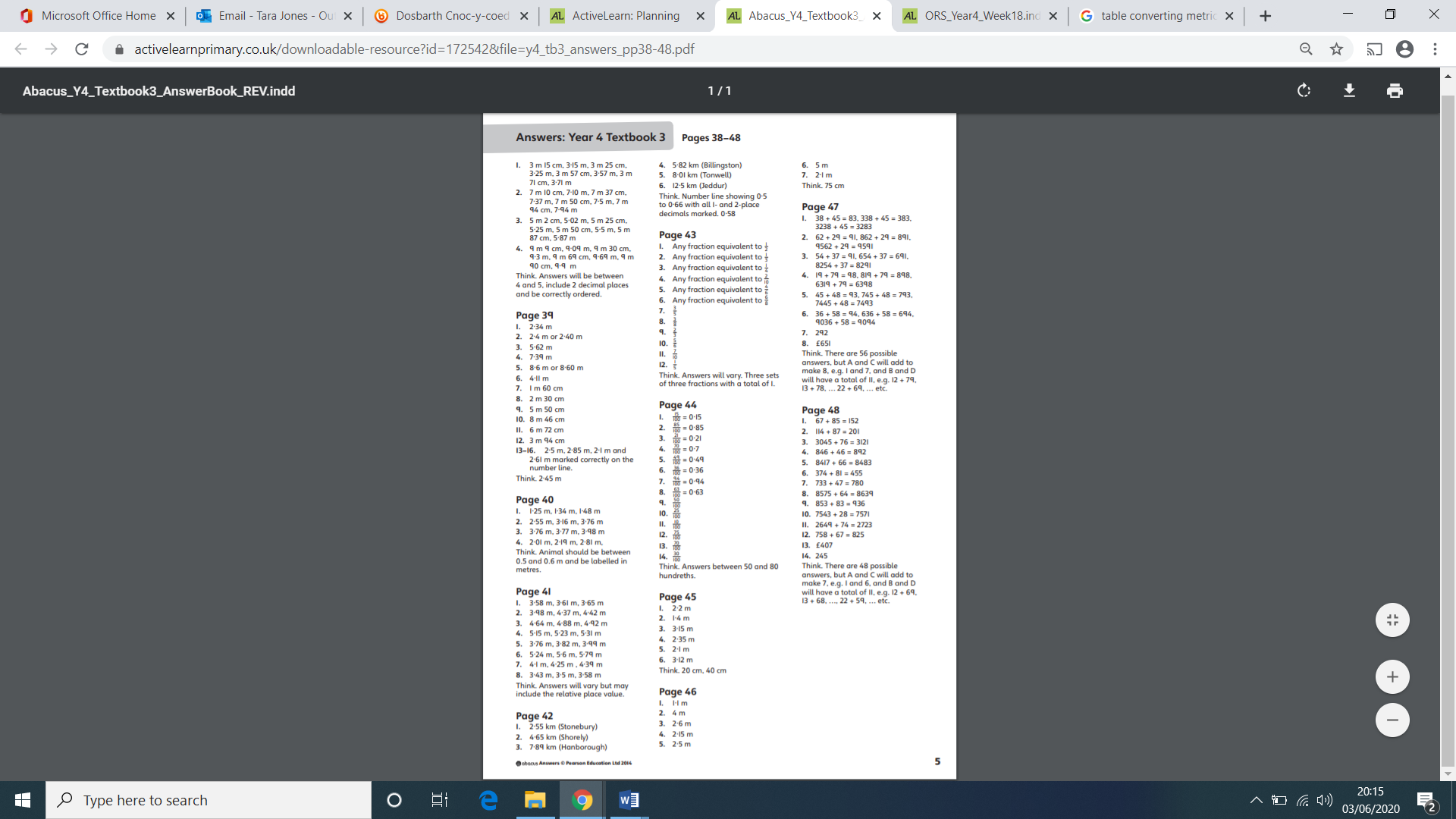 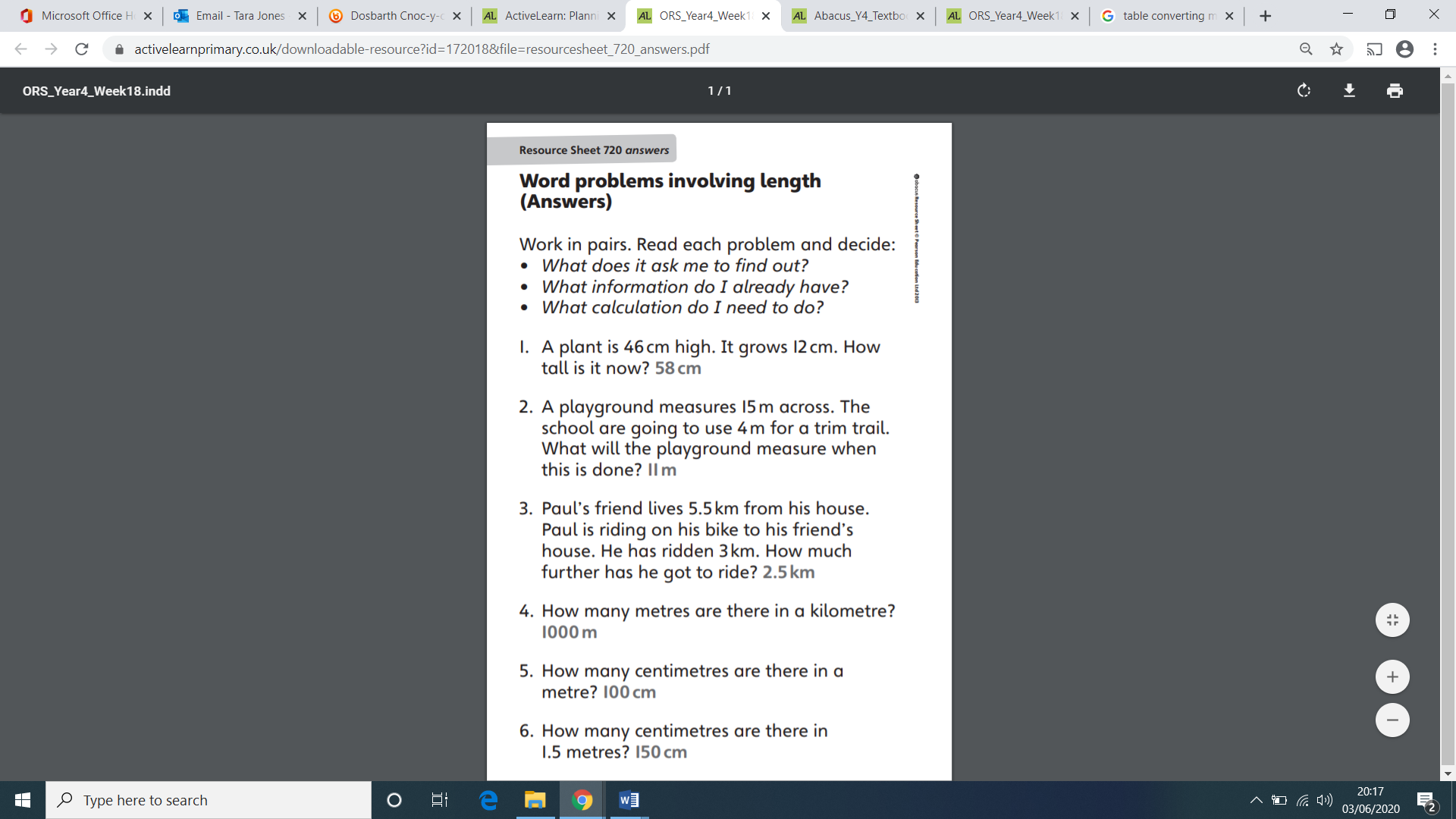 10mm=1cm100cm=1m1000m=1kmMixed units2cm5mm=2.5cm6cm9mm=6.9cm15cm2mm=15.2cm115cm6mm=115.6cm2m15cm=2.15m1m61cm=1.61m0m79cm=0.79m